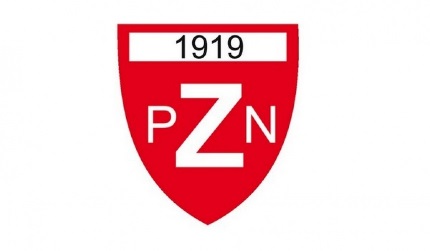 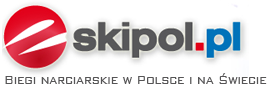 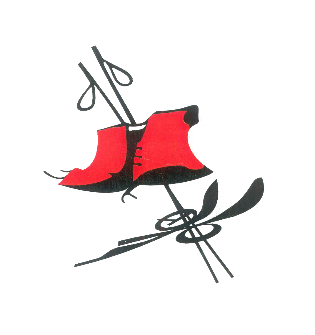 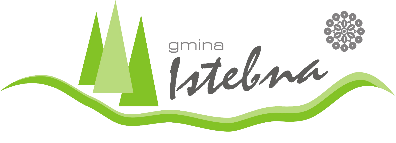 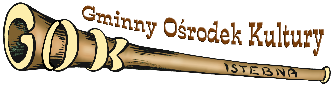 46 Międzynarodowy Bieg Narciarski „O Istebniański Bruclik”
Zawody zaliczane do Pucharu Polski Amatorów PZN w Biegach Narciarskich
XX Mistrzostwa Polski Górników7 LUTY – ISTEBNA – TRASY NARCIARSKIE NA KUBALONCEREGULAMINOrganizator Biegu: Gmina Istebna oraz Gminny Ośrodek Kultury, Promocji, Informacji Turystycznej i Biblioteka Publiczna w Istebnej 
Partner  Organizatora:Polski Związek Narciarski
Patronat medialny:portal skipol.plCel zawodów:popularyzacja narciarstwa biegowegoupowszechnienie aktywnego sposobu spędzenia czasupromocja Gminy IstebnaTermin i miejsce zawodów: 7 luty 2021 r. - niedziela Start kategorii dzieci i młodzieży od godz. 9:50Dekoracja dzieci i młodzieży – po starcie grup na 5 kmStart kategorii dorosłych od ok. godz. 12:00, dekoracja ok. godz. 15:00Biuro zawodów czynne od godz. 8:30 (weryfikacja zawodników według list zapisów online, wydawanie numerów startowych) przy czym procedura dla danej grupy wiekowej kończyć się będzie na 30 minut przed startem danej grupy.Kategorie wiekowe:Uwaga! Liczba uczestników ograniczona: dzieci i młodzież – 150 osób, dorośli – 150 osób.Dzieci i młodzież:
Dorośli: Wszystkie kategorie podlegać będą podlegać klasyfikacji w Biegu „O Istebniański Bruclik” oraz Mistrzostwach Polski Górników, natomiast w Pucharze Polski Amatorów klasyfikowane będą wszystkie kategorie oprócz Juniorek i Juniorów. Uwaga! W związku z epidemią Covid-19 zawody przeprowadzone będą z zachowaniem obowiązujących w terminie Biegu ogólnokrajowych wytycznych w zakresie bezpieczeństwa imprez sportowych.Zasady uczestnictwa w Biegu:Każdy uczestnik ma obowiązek zapoznać się z Regulaminem imprezy i zobowiązany jest do jego przestrzegania.W zawodach mogą brać udział zarówno amatorzy jak i zawodnicy zarejestrowani w klubach sportowych.Poprzez dokonanie zgłoszenia do zawodów uczestnik potwierdza, iż nie ma przeciwwskazań zdrowotnych do uczestnictwa w biegach narciarskich i z medycznego punktu widzenia jest zdolny do wzięcia udziału w zawodach.Uwaga! Zapisy w tym roku odbywać się będą wyłącznie w formie online za pomocą formularza, który zostanie zamieszczony na stronie internetowej www.istebna.eu w dniu 17 stycznia 2021 r.Opłata startowa, której podlegają tylko zawodnicy pełnoletni (od rocznika 2003 włącznie) wynosi 30 zł. W przypadku rezygnacji z udziału w zawodach opłata startowa nie podlega zwrotowi.Zgłoszenia internetowe potrwają do środy 3 lutego 2021 roku. Zawodnik, który do tego dnia nie dokona opłaty startowej nie zostanie umieszczony na liście startowej.Wszyscy uczestnicy muszą zostać zweryfikowani w Biurze Zawodów. Weryfikacja grup dziecięcych i młodzieżowych wg listy zgłoszeń online oraz wydawanie numerów rozpocznie się o 8.30. Weryfikacja dorosłych i wydawanie numerów rozpocznie się od godz. 10:00.Przy zapisach zawodnik musi okazać dokument tożsamości.Weryfikacja i wydawanie numerów kończyć się będzie 30 minut przed startem danej grupy.Osoby niepełnoletnie startują za pisemną zgodą opiekunów prawnych.Każdy uczestnik wyraża zgodę na filmowanie i fotografowanie go w celu promocji imprezy oraz upublicznienie jego wizerunku utrwalonego w trakcie trwania imprezy przez organizatorów oraz media.W biegu obowiązuje styl klasyczny. Planowane są starty masowe, jednak w zależności od obowiązujących w dniu zawodów wytycznych sanitarnych Organizator może podjąć decyzję o innej formie startu (interwałowy).W zależności od możliwości przygotowania tras Organizator może wydłużyć lub skrócić dystanse.Nagrody: Miejsca I-III w każdej kat. wiekowej otrzymują puchar, dyplom i nagrody rzeczowe.Najszybszy uczestnik na dystansie 15 km otrzymuje nagrodę główną – „Istebniański Bruclik”.Najszybsza kobieta na dystansie 5 km otrzymuje dodatkowo „Istebniański Kabotek”.W najmłodszej kategorii wiekowej, jak również w kategoriach Młodzieży dla zwycięzców zostaną wręczone „Istebniańskie Brucliki i Kabotki”.W klasyfikacji PP Amatorów miejsca I-III w każdej kategorii otrzymają pamiątkowy dyplom.Każdy uczestnik biegu otrzymuje pamiątkowy medal, bon na ciepły posiłek i herbatę, ubezpieczenie NNW.Postanowienia końcowe:Wiążąca i ostateczna interpretacja niniejszego Regulaminu należy do organizatora.Organizator zastrzega sobie prawo zmian i interpretacji Regulaminu zawodów.Zawody zostaną przeprowadzone zgodnie z Narciarskim Regulaminem Sportowym PZN oraz Regulaminem Mistrzostw Polski Amatorów (dostępny na www.skipol.pl i www.istebna.eu). Wszelkie kwestie sporne związane z rywalizacją sportową rozstrzygają: Sędzia Główny, Delegat Techniczny i Organizator Zawodów.Ze względu na lokalizację zawodów należy przestrzegać zasad bezpieczeństwa przeciwpożarowego oraz ochrony przyrody, dbać o porządek w miejscu zawodów, jak również podporządkować się komunikatom służb porządkowych, sędziów i Organizatora.Organizator nie ponosi odpowiedzialności materialnej za rzeczy zaginione w trakcie trwania zawodów.Organizator nie ponosi odpowiedzialności za ewentualne kolizje i wypadki na trasie.Organizator zastrzega sobie prawo zmiany terminu, miejsca bądź formy rozgrywania zawodów lub odwołania imprezy w przypadku wystąpienia „siły wyższej”. UWAGA! W związku z panującą epidemią koronawirusa i zmieniającymi się wytycznymi sanitarnymi istnieje możliwość zmian w Regulaminie, o których Organizator będzie informował uczestników na stronie internetowej istebna.eu oraz gminnego profilu na Facebooku, dlatego wszyscy zainteresowani są zobowiązani do śledzenia informacji Organizatora dotyczących tych zmian.Zachęcamy do śledzenia strony internetowej www.istebna.eu oraz gminnego profilu na Facebooku, gdzie na bieżąco będą zamieszczane aktualności dotyczące biegu.Dziewczynki do klasy II2012 i młodsze200 mChłopcy do klasy II 2012 i młodsi200 mDziewczynki kl. III - IV 2010 - 20111000 mChłopcy kl. III - IV 2010 - 20111000mDziewczyny kl. V - VI 2008- 20092500 mChłopcy kl. V - VI 2008- 20092500 mMłodzież - Dziewczyny  2005 - 20073000 mMłodzież - Chłopcy 2005 - 20073000 mKategorie RocznikWiek DystansJuniorki2002-200417-195 kmJuniorzy2002-200417-1915 kmK i M 20 1992-200120-29 5 km, 15 kmK i M 30 1982-1991 30-39 5 km, 15 kmK i M 40 1972-1981 40-49 5 km, 15 kmK i M 50 1962-1971 50-59 5 km, 15 kmK i M 60 1952-1961 60-69 5 km, 5 kmK i M 70 1951 i starsze/starsi 70 > 5 km, 5 km